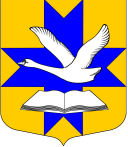 Совет депутатов муниципального образованияБольшеколпанское  сельское   поселениеГатчинского муниципального   районаЛенинградской  областиТРЕТЬЕГО   созываРЕШЕНИЕ" 29 " сентября 2017 г.									№ 46Об утверждении Положения о порядке  освобождения  отдельных категорий граждан от оплаты  за найм жилых  помещений по договорам социального найма муниципального жилищного фонда 	В соответствии с Жилищным кодексом Российской Федерации, Федеральным законом № 131-ФЗ от 01.01.2001 г. «Об общих принципах организации местного самоуправления в Российской Федерации», Уставом  муниципального образования  «Большеколпанское сельское поселение», Совет депутатов МО Большеколпанское сельское поселениеР Е Ш И Л:	1. Утвердить прилагаемое «Положение о порядке  освобождения  отдельных категорий граждан от оплаты  за найм жилых  помещений  по договорам социального найма муниципального жилищного фонда».2. Настоящее решение подлежит официальному опубликованию и  размещению на сайте муниципального образования Большеколпанское сельское поселение.3.  Настоящее решение вступает в силу после его официального опубликования.Глава муниципального образованияБольшеколпанское    сельское    поселение                                                         О.В.Лиманкин   Утверждено решением Совета депутатов муниципального образования  Большеколпанское сельское поселениеот «29» сентября 2017 года № 46Положение о порядке  освобождения  отдельных категорий граждан от оплаты  за найм жилых  помещений  по договорам социального найма муниципального жилищного фондаОБЩИЕ ПОЛОЖЕНИЯНастоящее Положение об освобождении отдельных категорий граждан от оплаты  за найм жилых  помещений  по договорам социального найма муниципального жилищного фонда  (далее – «Положение») устанавливает: - основания для признания граждан, занимающих жилые помещения по договорам социального найма, малоимущими в целях освобождения от внесения платы за пользование жилым помещением (платы за найм) муниципального жилищного фонда муниципального образования Большеколпанское сельское поселение;- порядок освобождения граждан, признанных малоимущими, от внесения платы за пользование жилым помещением муниципального жилищного фонда муниципального образования Большеколпанское сельское поселение (далее – «плата за найм»).1.2. Положение об освобождении отдельных категорий граждан от оплаты  за найм жилых  помещений  по договорам социального найма муниципального жилищного фонда разработано на основании:- Гражданского кодекса РФ;- Жилищного кодекса РФ;- Областного закона Ленинградской области от 26.10.2005 N 89-оз «О порядке ведения органами местного самоуправления Ленинградской области учета граждан в качестве нуждающихся в жилых помещениях, предоставляемых по договорам социального найма».1.3. От внесения платы за найм освобождаются граждане, признанные в установленном Жилищным кодексом Российской Федерации порядке малоимущими, и занимающие жилые помещения по договорам социального найма.1.4. Прием заявлений, проверка, подготовка и оформление документов о признании граждан малоимущими в целях освобождения от внесения платы за найм и освобождение от внесения платы за найм осуществляется администрацией муниципального образования Большеколпанское сельское поселение  Гатчинского муниципального района Ленинградской области  (далее – Администрация) в порядке, определенном постановлением Администрации.2. ПОРЯДОК ПРИЗНАНИЯ ОТДЕЛЬНЫХ КАТЕГОРИЙ ГРАЖДАН МАЛОИМУЩИМИ В ЦЕЛЯХ ОСВОБОЖДЕНИЯ ОТ ВНЕСЕНИЯ ПЛАТЫ ЗА НАЙМ2.1. Признание граждан малоимущими в целях освобождения от внесения платы за найм и освобождение от внесения платы за найм осуществляется Администрацией на основании заявлений о признании малоимущими данных граждан (далее - заявление о признании малоимущими). Заявление подписывается всеми совершеннолетними дееспособными членами семьи. Заявление о принятии на учет недееспособных граждан представляется их законными представителями.При сдаче документов доверенным лицом предоставляется копия доверенности, копия документа, удостоверяющего личность, доверенного лица (при сдаче документов предъявляются оригиналы).2.2. К указанному заявлению прилагаются следующие документы:- паспорт заявителя и членов его семьи;- свидетельства о рождении детей, свидетельства о заключении брака, решение об усыновлении (удочерении), судебное решение о признании членом семьи;- справки о доходах граждан (о доходе одиноко проживающего гражданина) за расчетный период, равный двум календарным годам, непосредственно предшествующим месяцу подачи заявления о признании малоимущими, и стоимости имущества, находящегося в собственности заявителя и членов его семьи и подлежащего налогообложению;- справка формы 9 (выписка из домовой книги), в том числе справка формы 9 (выписка из домовой книги) по предыдущему месту жительства, если срок регистрации по месту жительства менее 5 лет (если указанные сведения находятся в распоряжении организаций, не подведомственных органам местного самоуправления); - согласие на обработку персональных данных от заявителя и всех членов семьи, совместно с ним проживающих (зарегистрированных по месту жительства);-  документы, подтверждающие право пользования жилым помещением муниципального фонда, занимаемым заявителем и членами его семьи (договор социального найма, ордер, решение о предоставлении жилого помещения); - справка, выданная филиалом  ГУП «Леноблинвентаризация» о наличии или отсутствии жилых помещений на праве собственности  по месту постоянного жительства заявителя и членов его семьи по состоянию на 1 января 1997 года, предоставляемую на заявителя и каждого из членов его семьи;- В случае изменения фамилии до 01.04.1996 года дополнительно сведения на прежнюю фамилию;- документ о праве собственности на транспортное средство;- документ, подтверждающий наличие паенакоплений в жилищно-строительном, гаражно-строительном, дачно-строительном и другом кооперативе;- справка, выданная кооперативом, содержащая сведения о стоимости паенакоплений;- отчет независимого оценщика, содержащий сведения о стоимости имущества заявителя.- кадастровый паспорт земельного участка.2.3.  Администрация муниципального образования  Большеколпанское сельское поселение Гатчинского муниципального района Ленинградской области  запрашивает в установленном порядке следующие документы:- выписку из Единого государственного реестра прав на недвижимое имущество и сделок с ним о наличии или отсутствии жилых помещений на праве собственности по месту постоянного жительства заявителя и членов его семьи, предоставляемую на заявителя и каждого из членов его семьи по Российской Федерации.- справку формы 7 (характеристика жилого помещения), если указанные сведения находятся в распоряжении подведомственных органам местного самоуправления организаций, участвующих в предоставлении муниципальных услуг;- справку формы 9 на гражданина и членов его семьи  (выписка из домовой книги), в том числе справку формы 9 (выписка из домовой книги) по предыдущему месту жительства, если срок регистрации заявителя и членов его семьи по месту жительства менее 5 лет (если указанные сведения находятся в распоряжении подведомственных органам местного самоуправления организаций);Указанные выше документы граждане вправе представлять по собственной инициативе.2.4. Все документы, указанные в п.2.2  Положения  представляются заявителем в копиях с одновременным представлением оригинала. Копия документа после проверки ее соответствия оригиналу заверяется лицом, принимающим документы, с указанием должности, фамилии, даты,  оригиналы документов возвращаются заявителю.Все документы и их копии представляются одновременно с заявлением.2.5. Заявление гражданина об освобождении от платы за найм жилого помещения, предоставленного по договору социального найма, регистрируется в книге регистрации заявлений граждан об освобождении от платы за найм жилого помещения.Администрация вправе проверить достоверность сведений, указанных в документах, предоставленных заявителем.2.6. Оценка доходов и стоимости имущества для признания граждан малоимущими в целях освобождения граждан от внесения платы за найм, а также проверка и анализ  предоставленных заявителем документов, а также документов, запрашиваемых Администрацией, в соответствии с п.2.3 настоящего Положения, осуществляется Общественной комиссией  по жилищным и бытовым вопросам  при администрации МО  Большеколпанское сельское поселение.2.7. Гражданин признается малоимущим уполномоченным органом, если размер дохода, приходящегося на каждого члена семьи, и стоимости имущества, находящегося в собственности членов семьи и подлежащего налогообложению, ниже соответствующего уровня, определенного решением Совета депутатов муниципального образования Большеколпанского сельского поселения  от 28.04.2007 г. №32 «Об установлении величины порогового  значения размера дохода, приходящегося на каждого члена семьи, и стоимости имущества, находящегося в собственности членов семьи и подлежащего налогообложению, в целях признания граждан малоимущими и предоставления им по договорам социального найма жилых помещений муниципального жилищного фонда МО  Большеколпанское сельское поселение». 2.8. Размер ежемесячного дохода, приходящийся на каждого члена семьи или одиноко проживающего гражданина определяется в соответствии с «Порядком определения размера дохода, приходящегося на каждого члена семьи, и стоимости имущества, находящегося в собственности членов семьи и подлежащего налогообложению, в целях признания граждан малоимущими и предоставления им по договору социального найма жилых помещений муниципального жилищного фонда в Ленинградской области», установленным законом Ленинградской области «О порядке ведения органами местного самоуправления Ленинградской области учета граждан в качестве нуждающихся в жилых помещениях, предоставляемых по договорам социального найма» от 26.10.2005 года № 89-оз.2.9. На основании решения Общественной комиссии  по жилищным и бытовым вопросам  при администрации МО  Большеколпанское сельское поселение администрация издает  постановление о признании  или об отказе в признании граждан малоимущими в целях освобождения от внесения платы за найм и освобождения от внесения платы за найм.2.10. Решение о признании или об отказе в признании малоимущим в целях освобождения от внесения платы за найм должно быть принято постановлением Администрации по результатам рассмотрения заявления о признании малоимущим и иных представленных или полученных по межведомственным запросам документов Администрацией, не позднее чем через тридцать рабочих дней со дня представления документов, обязанность по представлению которых возложена на заявителя, в данный орган.2.11. Решение об отказе в признании граждан малоимущими в целях освобождения от внесения платы за найм принимается в случае, если:1) не представлены документы,  предусмотренные пунктом 2.2. настоящего Положения, обязанность по представлению которых возложена на заявителя;1.1) ответ органа государственной власти, органа местного самоуправления либо подведомственной органу государственной власти или органу местного самоуправления организации на межведомственный запрос свидетельствует об отсутствии документа и (или) информации, необходимых для признания граждан малоимущими в целях освобождения от внесения платы за найм, если соответствующий документ не был представлен заявителем по собственной инициативе, за исключением случаев, если отсутствие таких запрашиваемых документов или информации в распоряжении таких органов или организаций подтверждает право соответствующих граждан быть признанными малоимущими в целях освобождения от внесения платы за найм;2) представлены документы, которые не подтверждают право соответствующих граждан быть признанными малоимущими в целях освобождения от внесения платы за найм.2.12. Решение об отказе в признании граждан малоимущими в целях освобождения от внесения платы за найм должно содержать основания такого отказа с обязательной ссылкой на указанные выше нарушения.3. ПОРЯДОК ОСВОБОЖДЕНИЯ  ОТ ВНЕСЕНИЯ ПЛАТЫ ЗА НАЙМ3.1. Прекращение начислений платы за найм гражданам, признанным малоимущими,  в порядке, предусмотренном настоящим Положением,  осуществляется сроком на 12 месяцев с первого числа месяца, следующего за месяцем принятия Администрацией решения об освобождении от платы за найм. 3.2. По истечении установленного срока начисление платы за найм для указанных граждан возобновляется. Последующее признание граждан малоимущими в целях освобождения от внесения платы за найм осуществляется путем подачи нового заявления с предоставлением перечня документов, указанных в  пункте 2.2 настоящего Положения,  в  Администрацию.3.3. Право на освобождение от внесения платы за найм прекращается в случае:1) истечения 12 месячного срока освобождения от внесения платы за найм;2) утраты гражданами оснований, дающих им право быть признанными малоимущими в целях освобождения от внесения платы за найм;3) выявления в представленных документах в Администарцию, сведений, не соответствующих действительности и послуживших основанием признания гражданина малоимущим в целях освобождения от внесения платы за найм;4) изменения состава семьи (в том числе временного выбытия членов семьи);5) передача жилого помещения в собственность;6) расторжения договора социального найма по соглашению сторон или на основании вступившего в законную силу решения суда, прекращения договора.3.4. Заявитель обязан сообщать о наступлении событий, которые влекут за собой изменение условий, дающих право на освобождение от платы за найм муниципального жилищного фонда, в течение 15 дней после наступления соответствующего события.В случае если заявитель не выполнил указанные требования без уважительной причины, необоснованно недоплаченные средства добровольно вносятся заявителем на счет  администрации Большеколпанского сельского поселения с последующим перечислением в бюджет муниципального образования Большеколпанское сельское поселение. При отказе от добровольного внесения недоплаченных средств они  подлежат взысканию в судебном порядке в соответствии с законодательством Российской Федерации.